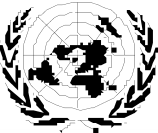 Совет по правам человека ООНСоциальный Форум Совета по правам человека ООН11 – 12 октября 2021Зал XVII, Дворец Наций, Женева, Швейцария“ПЕРЕДОВОЙ ОПЫТ, ИСТОРИИ УСПЕХА, ИЗВЛЕЧЕННЫЕ УРОКИ И ВЫЗОВЫ В БОРЬБЕ С ПАНДЕМИЕЙ КОВИД-19, С ОСОБЫМ УПОРОМ НА МЕЖДУНАРОДНОЕ СОТРУДНИЧЕСТВО И СОЛИДАРНОСТЬ, А ТАКЖЕ С ТОЧКИ ЗРЕНИЯ ПРОБЛЕМЫ ЗАЩИТЫ ПРАВ ЧЕЛОВЕКА”Программа (проект)Понедельник, 11 октября 202110:00-10:30	Вступительное словоЕго Превосходительство г-н Абдул-Карим Хашим Мостафа, Председатель-докладчик Социального ФорумаЕе Превосходительство г-жа Нажат Шамим Кан, Председатель Совета по правам человекаГ-жа Мишель Бачелет, Верховный комиссар ООН по правам человека10:30-11:30	Панельная дискуссия: Г-н Джомо Кваме Сундарам, Старший советник, Исследовательский институт Хазанах, Малайзия, Приглашенный научный сотрудник, Инициатива политического диалога, Колумбийский университетЦели устойчивого развития и борьба с COVID-19Д-р Мария Гевара, Международный медицинский секретарь, Врачи без границ Вызовы с передовой в борьбе с пандемией COVID-19Д-р Ала Алван, Заместитель председателя Бюро Рабочей группы государств-членов по укреплению готовности ВОЗ к чрезвычайным ситуациям в области здравоохранения и реагированию на нихВызовы и уроки, извлеченные в ходе обеспечения готовности к борьбе с пандемией и реагирования на нееГ-н Обиора Чинеду Окафор, Независимый эксперт по правам человека и международной солидарностиПрава человека и международная солидарность в борьбе с COVID-19Г-жа Нафеша Ричардсон, Активистка в области изменений климата и основательница SPARK SVGCovid-19, климатическая справедливость и права будущих поколений11:30-13:00	Общая дискуссия13:00-15:00	ОБЕДЕННЫЙ ПЕРЕРЫВ / дополнительные мероприятия15:00-15:05	Живое исполнение на тему "Международное сотрудничество и солидарность" в исполнении Музыкального клуба ООН в Женеве (г-н Дамианос Серефидис, скрипка, и г-н Майкл Винер, фортепиано/композиция, сотрудники УВКПЧ)15:05-15:50	COVID-19 и гражданские и политические права Модератор: Г-н Эрнан Валес, Советник по правам человека и демократии, УВКПЧ ООНГ-жа Фейт Касина, координатор Центра социальной справедливости KayoleПраво на жизнь, равенство перед законом и свобода словаГ-жа Катерина Хадзи-Мичева Эванс, Исполнительный директор, Европейский центр некоммерческого права
COVID-19, гражданское пространство и основные свободыГ-жа Барбара Бернат, Генеральный секретарь, Ассоциация по предотвращению пытокПрава лиц, лишенных свободы, и COVID-19Г-жа Касари Говендер, Уполномоченный по правам человека Британской КолумбииОбязательная вакцинация COVID-19 и вакцинные паспорта15:50-16:30	Интерактивный диалог16:30-17:20 	COVID-19 и экономические, социальные и культурные праваМодератор:  Г-н Мелик Озден, директор, Центр "Европа - Третий мир" (CETIM)Г-жа Анжела Фриго, генеральный секретарь Европейской федерации продовольственных банковПраво на питание во времена COVID-19 Г-жа Соледад Гарсия Муньос, Специальный докладчик по экономическим, социальным, культурным и экологическим правам, Межамериканская комиссия по правам человека Экономические, социальные, культурные и экологические праваГ-жа Катарина де Альбукерке, главный исполнительный директор Партнерства ООН по санитарии и воде для всехПредставьте себе COVID-19 в мире, где есть вода и санитарные условия для всехГ-н Оби Агинам, адъюнкт-профессор права, Карлтонский университет, КанадаПрава интеллектуальной собственности и доступ к вакцинам COVID-1917:20-18:00	Интерактивный диалог18:00-20:00     Сопутствующие мероприятияВторник, 12 Октября: 10:00-10:45	COVID-19 и группы в центре вниманияМодератор: Г-жа Фадзи Ванде, старший советник по вопросам многообразия и инклюзивности, УВКПЧ ООНГ-жа Бимала Рай Паудьял, член Национальной Ассамблеи, Федеральный парламент Непала
Гендерное равенство, права женщин и расширение прав и возможностей - опыт НепалаГ-жа Силвиа Перел-Левин, Главная представительница в ООН в Женеве Международной сети за предотвращение абьюза в отношении пожилых людей (INPEA) и Председательница Комитета НКО Женевы по вопросам старенияПрава пожилых людейГ-жа Микико Отани, Председатель Комитета по правам ребенка Права ребенкаГ-жа Доминик Дей, Председатель, Рабочая группа экспертов по проблеме лиц африканского происхождения
Противодействие системному расизму, дискриминации и ксенофобииГ-н Джаррод Клайн, Советник по правам человека Международного альянса инвалидовЛюди с ограниченными возможностями и COVID-1910:45-11:25	Интерактивный диалог11:25-11:30	Музыкальный клип о правах лиц, принадлежащих к меньшинствам, в исполнении бывших стипендиатов УВКПЧ по вопросам меньшинств11:30-12:20 	COVID-19, Право на развитие и права солидарностиМодератор: Д-р Мария Мерседес Росси, представитель в ООН, Associazione Comunità Papa Giovanni XXIIIД-р Саиф Альбадр, пресс-секретарь Министерства здравоохранения Республики ИракОсведомленность в области здравоохранения о COVID-19 в регионе Ближнего Востока и Северной Африки: Ирак в качестве примераД-р Армандо Де Негри, член Экспертного механизма по праву на развитиеПраво на развитие в борьбе против COVID-19Г-н Давид Фернандес Пуяна, посол Университета мира ООНПраво на мирГ-жа Хинду Умару Ибрагим, Координатор Ассоциации женщин народа фула и автохтонных народов Чада COVID -19, Изменение климата и право на здоровую окружающую среду12:20-13:00     Интерактивный диалог13:00-15:00	ОБЕДЕННЫЙ ПЕРЕРЫВ/ Дополнительные мероприятия15:00-15:45	Преодоление глобальных вызовов на пути к восстановлениюМодератор: Срути Леха Рааджа Эланго, со-директор Polity Link и представитель в ООН, Международная федерация женщин за мир во всем миреГ-жа Аттия Уорис, независимый эксперт ООН по вопросам внешней задолженности и прав человекаВнешний долг как препятствие на пути к лучшему восстановлению Г-н Джошуа Фохо Сетипа, управляющий директор Банка технологий для наименее развитых странПередача технологий и наращивание потенциала в наиболее уязвимых странахГ-жа Сюзанна Мурхед, Председатель Комитета содействия развитию ОЭСРПередовой опыт наращивания официальной помощи в целях развитияГ-н Адель Абделлатиф, и.о. директора, Офис ООН по сотрудничеству Юг-Юг Сотрудничество Юг-Юг в борьбе с COVID-1915:45-16:30	Интерактивный диалог16:30-17:45	Уроки, извлеченные из борьбы с COVID-19: Устойчивое и прочное восстановление, готовность и предотвращение будущих пандемий [Круглый стол]Модератор: Г-жа Нада Аль-Нашиф, заместитель Верховного комиссара по правам человекаГ-жа Тлаленг Мофокенг, Специальный докладчик по вопросу о праве каждого человека на наивысший достижимый уровень физического и психического здоровьяГ-н Ачал Прабхала, Координатор проекта Access IBSAГ-н Рудельмар Буэно де Фариа, Генеральный секретарь Альянса ACT, представитель гражданского общества в Группе по взаимодействию с Фондом COVAX по продвижению рыночных обязательствГ-жа Азза Карам, Генеральный секретарь организации Религии ради мира
17:45-18:00	Заключительные замечанияЕго Превосходительство г-н Абдул-Карим Хашим Мостафа, председатель-докладчик Социального форума17:45-18:00          Сопутствующие мероприятия